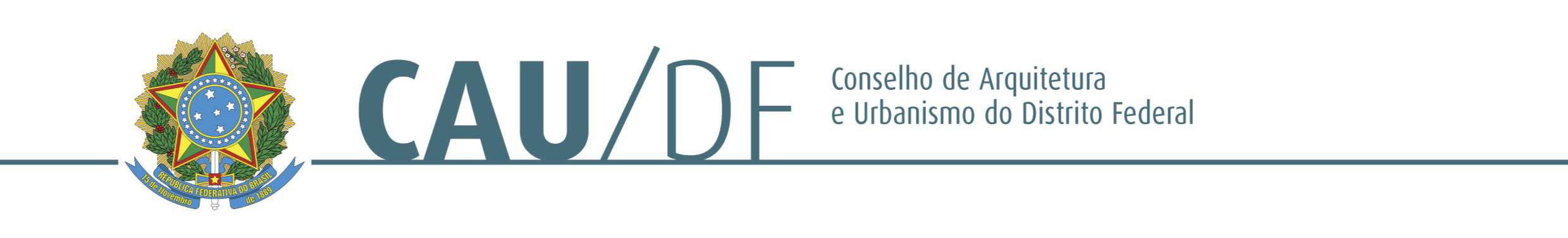 arquitetura e urbanismo, os quais entendem que podem atuar em condomínios irregulares, parapropiciar o respeito ao interesse público, com o intuito de gerar segurança na realização da obraFrederico Barboza ressaltou a importância de diagnosticar o problema . O presidente AlbertoAlves de Faria expôs que, no seminário, serão abordados 7 (sete) pontos. ITEM 2: Seminário13	"Diagnóstico	e	Contextualização	da	Atuação	de	Arqui	tetos	e	Urbanistas	em	ÁreasIrregulares". A funcionáriaAndréa Silva Mota Lopesapresentou o cronograma do evento, oqual propõe discutir os limites de atuação do profi  ssional de arquitetura e urbanismo no DistritoFederal. O presidente Alberto Alves de Faria apresentou como tema para o evento “Análise eAvaliação Jurídica da Atuação Profissional do Arqui  teto e Urbanista”. O conselheiro  Frederico18	Barboza  sugeriu  a  mudança  do  tema  “atuação  do  arquiteto  e	urbanista  sobre  o  viés  das19	características	da	população	envolvida”	para	“a	rel	ação	do	arquiteto	e	urbanista	com	acomunidade”; salientou ainda sobre a importância da  criação de banco de dados dos participantesdo evento. ITEM 3: Concurso para viabilizar a criação de logom arca para o CEAU/DF. Oconselheiro Frederico Barboza expôs que a criação de logomarca para o CEAU/DF, me  smo23	que  temporariamente,  é  primordial,  pois  propicia  maior visibilidade  ao  Colégio;  ressaltoutambém que poderá ser realizado concurso público rapa esse fim. A arquiteta e urbanista LucéliaMaria Cardoso Duda expôs que deve haver a padronização dessa logomarc  a. ITEM 4: Ofício26	do Tribunal de Contas do Distrito Federal (TCDF). A gerente geral Daniela Borges dosSantos relatou que o CAU/DF recebeu ofício do TCDF, que apresenta dados preocupantes deacessibilidade em prédios e vias públicas do DF, ecobra providências das autoridades locais no29	cumprimento  da  legislação  para  adequação  da  acessib	ilidade  em  Brasília  -  DF.  ITEM  5: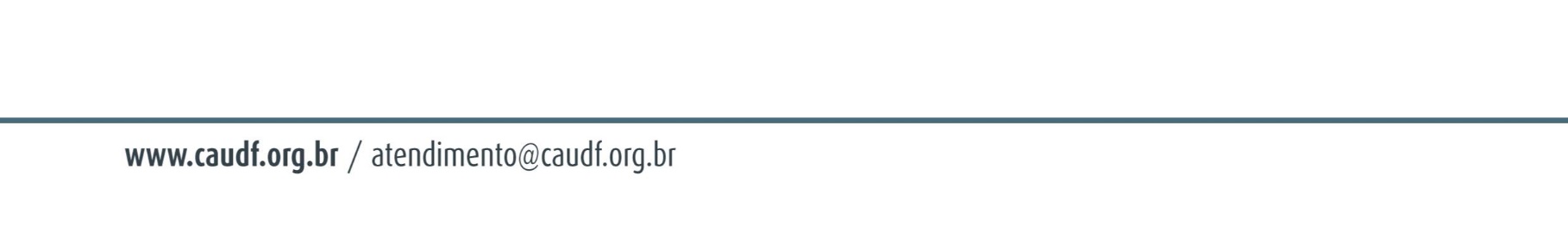 30	Realização  de  Assistência  técnica. O  conselheiro  Frederico  Barboza  expôs  que  o  tema1 de 2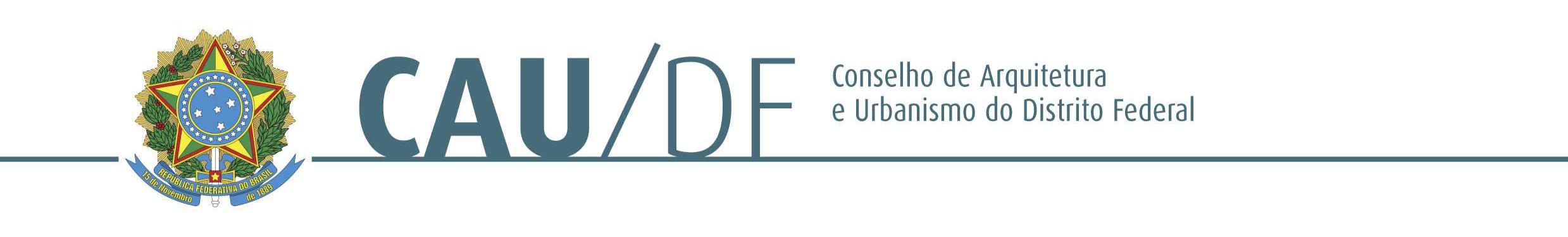 31	assistência  técnica  tem  que  ser  inserido  como  itemde  pauta  permanente  nas  reuniões  doCEAU/DF; relatou ainda que há proposta para a separação de 2% da verba do CAU/DF paraassistência técnicaENCERRAMENTO:. Nada mais havendo a tratar encerrou-se a reunião às16h05min, da qual se lavrou a presente Ata.Brasília - DF, 06 de outubro de 2016.Arq. Urb. Lucélia Maria Cardoso DudaRepresentante da ABAP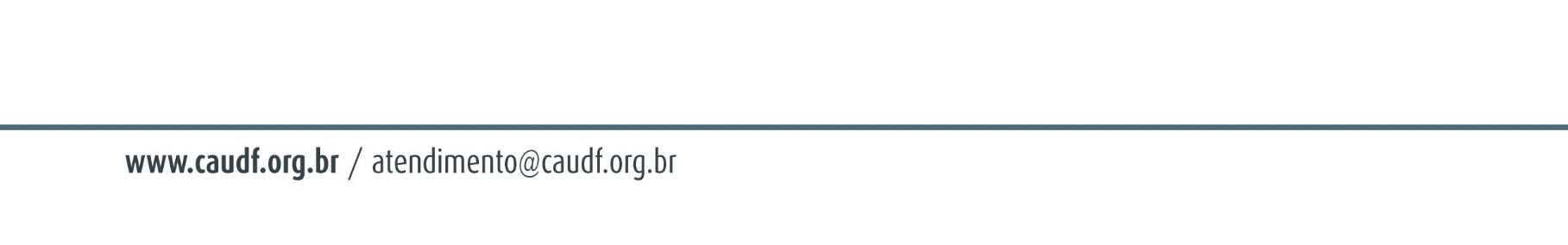 2 de 22ª REUNIÃO EXTRAORDINÁRIA DO COLEGIADO DAS ENTIDADE  S DOS2ª REUNIÃO EXTRAORDINÁRIA DO COLEGIADO DAS ENTIDADE  S DOSARQUITETOS E URBANISTAS DO DISTRITO FEDERAL –  CEAU/DF, 06 DEARQUITETOS E URBANISTAS DO DISTRITO FEDERAL –  CEAU/DF, 06 DEOUTUBRO DE 2016.OUTUBRO DE 2016.ATA1Início:   14h10   -   Término:   16h05.   1)   PRESENÇAS   –   PART ICIPANTES:   1.1)2CONSELHEIROS  -  PARTICIPANTES:  Alberto  Alves  de  Faria,  Rogério  Markiewicz,CONSELHEIROS  -  PARTICIPANTES:  Alberto  Alves  de  Faria,  Rogério  Markiewicz,3Frederico  Barboza,  Lucélia  Maria  Cardoso  Duda. 1.2)  FUNCIONÁRIOS  DO  CAU/DF:Frederico  Barboza,  Lucélia  Maria  Cardoso  Duda. 1.2)  FUNCIONÁRIOS  DO  CAU/DF:4Daniela Borges dos Santos e Andréa Silva Mota Lopes. 1.3) Convidado: Lucélia Maria CardosoDaniela Borges dos Santos e Andréa Silva Mota Lopes. 1.3) Convidado: Lucélia Maria Cardoso5Duda. 2) ORDEM DO DIA. ITEM 1: Atuação e exercício dos arquitetos e urbanistas emDuda. 2) ORDEM DO DIA. ITEM 1: Atuação e exercício dos arquitetos e urbanistas em6áreas  irregulares. O  presidente  Alberto  Alves  de  Faria  expôs  que  há  profissionais  deáreas  irregulares. O  presidente  Alberto  Alves  de  Faria  expôs  que  há  profissionais  de9ou  edificação,  mas  existem  arquitetose  urbanistas   quesão  contrários  à  atuação  em  áreas10irregulares,  pois  julgam  que  estariamdesrespeitando  alegislação  em  vigor.  O  conselheiroArq. Alberto Alves de FariaArq. Urb. Rogério MarkiewiczPresidente do CAU/DFCoordenador da AEARQArq. Urb. Daniela BorgesArq. Urb. Federico BarbozaGerente do CAU/DFRepresentante da ABEA